ІЛЛІНІВСЬКА СІЛЬСЬКА РАДАКОСТЯНТИНІВСЬКИЙ РАЙОНДОНЕЦЬКА ОБЛАСТЬВІДДІЛ ОСВІТИНАКАЗвід 16.01.2020		 с. Іллінівка                         			    № 10Про проведення І туру Всеукраїнського конкурсу«Інноваційний урок фізичної культури таурок фізичної культури з елементами футболу» у 2020 роціНа виконання наказу Міністерства освіти і науки, молоді та спорту України від 07.09.2011 №1030 «Про затвердження Положення про Всеукраїнського конкурсу «Інноваційний урок фізичної культури та урок фізичної культури з елементами футболу», зареєстрованого в Міністерстві юстиції України 23.112011 за № 1336/20074, наказу департаменту освіти і науки  Донецької обласної державної адміністрації від 23 грудня 2020 року № 453/163-19-ОД  «Про проведення Всеукраїнського конкурсу «Інноваційний урок фізичної культури та урок фізичної культури з елементами футболу» у 2020 році», та з метою виявлення творчих пошуків учителів, підвищення рівня їх професійної майстерності, розвитку шкільного футболу й популяризації засад здорового способу життя  НАКАЗУЮ:Провести І (ОТГ) тур  Всеукраїнського конкурсу «Інноваційний урок фізичної культури та урок фізичної культури з елементами футболу» (далі – Конкурс) у лютому-березні 2020 року.2. Затвердити склад оргкомітету Конкурсу (додаток 1).3. Затвердити склад журі Конкурсу (додаток 2).4. Завідувачу методичним кабінетом відділу освіти (Пасічна):1) Забезпечити організаційно-методичний супровід проведення I туру Конкурсу та висвітлення його перебігу  на офіційному сайті відділу освіти.2) Підготувати  та надіслати до 10 березня 2020 року на електронну адресу vfksmr@ukr.net  відділу методичного забезпечення оздоровчої функції освіти та фізичної реабілітації Донецького облІППО   реєстраційні документи переможця І (ОТГ) туру Конкурсу відповідно до методичних рекомендацій щодо проведення ІІ(обласного) туру Конкурсу (додаток 3 до наказу департаменту освіти і науки  Донецької обласної державної адміністрації від 23 грудня 2020 року № 453/163-19-ОД  «Про проведення Всеукраїнського конкурсу «Інноваційний урок фізичної культури та урок фізичної культури з елементами футболу» у 2020 році»)5. Керівникам закладів загальної середньої освіти:1) Сприяти  участі педагогів у Конкурсі.2) Надати  комплекти матеріалів учасників до 02 березня 2020 року  до методичного кабінету відділу освіти відповідно до методичних рекомендацій щодо проведення ІІ (обласного) туру Конкурсу (додаток 3 до наказу департаменту освіти і науки  Донецької обласної державної адміністрації від 23 грудня 2020 року № 453/163-19-ОД  «Про проведення Всеукраїнського конкурсу «Інноваційний урок фізичної культури та урок фізичної культури з елементами футболу» у 2020 році»)6. Даний наказ розмістити на офіційному веб-сайті відділу освіти http://vo-illinivka.dn.ua.7.Контроль за виконанням даного наказу покласти на завідувача методичним кабінетом (Пасічна).Начальник  відділу освіти   						Надія СИДОРЧУКЗавідувач методичним кабінетом							Тетяна ПасічнаДодаток  1до наказу відділу освіти Іллінівської сільської радивід 16.01.2020 № 6СКЛАДорганізаційного комітету І (ОТГ) туру Всеукраїнського конкурсу «Інноваційний урок фізичної культури та урок фізичної культури з елементами футболу»Завідувач методичним кабінетомвідділу освіти								Тетяна ПасічнаДодаток 2 до наказу відділу освіти Іллінівської сільської радивід 16.01.2020 № 6СКЛАДжурі І етапу Всеукраїнського конкурсу «Інноваційний урок фізичної культури та урок фізичної культури з елементами футболу»Завідувач методичним кабінетом відділу освіти                                   				Тетяна ПасічнаПасічна Т.В.-завідувач методичним кабінетом відділу освітиШакіна І.С.-головний спеціаліст відділу освітиМакашова Ю.О.-методист з дошкільної освіти методичного кабінету відділу освітиСидорчук Н.В.-голова журі, начальник відділу освіти Іллінівської сільської радиБілянський В.В.-заступник голови журі, учитель фізичної культури Іллінівського ОЗЗСО з поглибленим вивченням іноземних мов, керівник ПМК вчителів фізичної культури та предмету «Захист Вітчизни»Архіпов Д.А.-директор ДЮСШ «Колос» Іллінівської сільської ради  (за згодою).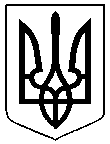 